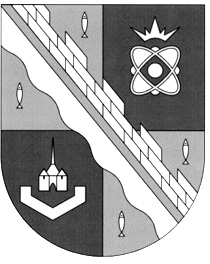 администрация МУНИЦИПАЛЬНОГО ОБРАЗОВАНИЯ                                        СОСНОВОБОРСКИЙ ГОРОДСКОЙ ОКРУГ  ЛЕНИНГРАДСКОЙ ОБЛАСТИпостановлениеот 03/02/2020 № 217Об утверждении перечня объектов муниципальной собственности, в отношении которых планируется заключение концессионных соглашений в 2020 годуВ соответствии с ч.3 ст.4 Федерального закона РФ от 21.07.2005 № 115-ФЗ «О концессионных соглашениях», ст.16 Федерального закона РФ от 06.10.2003 № 131-ФЗ «Об общих принципах организации местного самоуправления в Российской Федерации», в целях решения вопросов местного значения по организации в границах городского округа электро-, тепло-, водоснабжения, водоотведения населения, повышения надежности и энергетической эффективности систем наружного электроосвещения, теплоснабжения, водоснабжения, водоотведения населения, администрация Сосновоборского городского округа п о с т а н о в л я е т:Утвердить перечень объектов муниципальной собственности, в отношении которых планируется заключение концессионных соглашений (Приложение).1.1. Установить следующий порядок получения копии отчета о техническом обследовании имущества, в отношении которого планируется заключение концессионного соглашения: 1.1.1. Копия отчета о техническом обследовании имущества, в отношении которого планируется заключение концессионного соглашения, представляется администрацией Сосновоборского городского округа по письменному запросу заинтересованного лица в тридцатидневный срок со дня получения запроса.1.1.2. Запрос направляется в администрацию Сосновоборского городского округа:Адрес: 188540, Ленинградская область, г.Сосновый Бор, ул.Ленинградская, д.46, каб.214, 219а, 216. Адрес электронной почты: admsb@meria.sbor.ru. Телефон: 8(81369)62859, 62838. Время приема: понедельник, вторник, среда - с 11-00 по 17-00 (перерыв на обед с 13-00 по 14-00); четверг, пятница, предпраздничные дни - рабочее время сокращается на час.1.1.3. Запрос должен содержать: фамилию, имя, отчество (при наличии) заявителя - физического лица, наименование юридического лица - заявителя, адрес по которому должен быть направлен ответ, контактный номер телефона и способ выдачи (направления) ответа.1.1.4. Копия отчета о техническом обследовании представляется на безвозмездной основе.2. Считать утратившим силу постановление администрации Сосновоборского городского округа от 25.01.2019 № 122 «Об утверждении перечня объектов муниципальной собственности, в отношении которых планируется заключение концессионных соглашений», постановление администрации Сосновоборского городского округа от  01.04.2019 № 715 «О внесении изменений в постановление администрации Сосновоборского городского округа от 25.01.2019 № 122 «Об утверждении перечня объектов муниципальной собственности, в отношении которых планируется заключение концессионных соглашений».3. МКУ «СФИ» (Скавронская Ю.Ю.) разместить настоящее постановление на официальном сайте Российской Федерации в сети «Интернет» для размещения информации о проведении торгов www.torgi.gov.ru.4. Отделу по связям с общественностью (пресс-центр) комитета общественной безопасности и информации (Никитина В.Г.) разместить настоящее постановление на официальном сайте Сосновоборского городского округа.5. Настоящее постановление вступает в силу со дня подписания.6. Контроль за исполнением настоящего постановления возложить на первого заместителя главы администрации Сосновоборского городского округа Лютикова С.Г. Глава Сосновоборского городского округа                                                   М.В.Воронковисп. Беляева Ю.А.  т. 2-82-13; ЛЕУТВЕРЖДЕНпостановлением администрации Сосновоборского городского округа от 03/02/2020 № 217(Приложение)Перечень объектов муниципальной собственности, в отношении которых планируется заключение концессионных соглашений№ппНаименованиеимуществаТехнические характеристикиПланируемый срок проведения конкурсных процедур  1234Сети наружного освещения в городской зонеОбщая протяженность – 64 993,4 м.2020 годСети водоснабжения, водоотведения в городской и промышленной зонеВодоснабжение– 76,6 кмВодоотведение – 82,4 км.2020 год Тепловые сети городской и промышленной зон с павильонами и тепловыми камерами Здания и сооружения теплосилового цеха (1,1А,1Б,1Д,3,3А,3Б,20,21,716,720,  склад, проходная, гараж, ФС, СУЧВ, ТД-1, ТД-2, ТД-3) с оборудованием(Копорское шоссе, д. 10)Общая протяженность 81 392,3 м (в двухтрубном исполнении); DH25-1020 мм Общая площадь 10 585,2 кв.м, этажность 1-42020 год